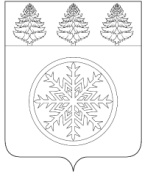 РОССИЙСКАЯ ФЕДЕРАЦИЯИРКУТСКАЯ ОБЛАСТЬД у м аЗиминского городского муниципального образованияРЕШЕНИЕ         от 24.02.2022 г.	                    г. Зима	                        №  199Об утверждении Положения о порядке назначения и проведения собрания, конференции граждан в Зиминском городском муниципальном образованииВ целях реализации гражданами права на участие в осуществлении местного самоуправления, в соответствии со статьей 30 Федерального закона от 06.10.2003 № 131-ФЗ «Об общих принципах организации местного самоуправления в Российской Федерации», руководствуясь статьями 23, 36 Устава Зиминского городского муниципального образования, Дума Зиминского городского муниципального образованияР Е Ш И Л А:1. Утвердить Положение о порядке назначения и проведения собрания, конференции граждан в Зиминском городском муниципальном образовании (прилагается).2. Признать утратившим силу решение городской Думы Зиминского городского муниципального образования от 23.03.2006 № 216 «Об утверждении Положения о порядке назначения и проведения собрания, конференции (собрания делегатов) граждан на территории Зиминского городского округа».3. Настоящее решение подлежит официальному опубликованию в общественно-политическом еженедельнике г. Зимы и Зиминского района «Новая Приокская правда» и размещению на официальном сайте администрации Зиминского городского муниципального образования в информационно-телекоммуникационной сети «Интернет». 4. Настоящее решение вступает в силу после дня его официального опубликования.УТВЕРЖДЕНОрешением Думы Зиминского городского муниципального образованияот 24.02.2022 г. № 199

Положение о порядке назначения и проведения собрания, конференции граждан в  Зиминском городском муниципальном образованииНастоящее Положение в соответствии с Конституцией Российской Федерации, Федеральным законом от 06.10.2003 № 131-ФЗ «Об общих принципах организации местного самоуправления в Российской Федерации», Уставом Зиминского городского муниципального образования (далее - Устав города Зимы) определяет порядок назначения и проведения собраний и конференций граждан в Зиминском городском муниципальном образовании (далее - город Зима).
Статья 1. Предмет регулирования настоящего Положения1. Настоящее Положение регулирует отношения, связанные с назначением, проведением собрания, конференции граждан, принятием и учетом решений собрания (конференции) граждан, проводимых в целях участия населения в осуществлении местного самоуправления.2. Действие настоящего Положения не распространяется на собрания, конференции, проводимые в целях осуществления территориального общественного самоуправления.Порядок назначения и проведения собрания, конференции граждан в целях осуществления территориального общественного самоуправления, а также полномочия таких собраний, конференций граждан определяются уставом территориального общественного самоуправления (далее - ТОС).3. Настоящее Положение не распространяется на отношения, урегулированные Федеральным законом от 19.06.2004 № 54-ФЗ «О собраниях, митингах, демонстрациях, шествиях и пикетированиях».4. Настоящее Положение не распространяется на собрания, проводимые депутатами Думы Зиминского городского муниципального образования при осуществлении ими своих полномочий по взаимодействию с избирателями.Статья 2. Понятие собрания, конференции граждан1. Для обсуждения вопросов местного значения и информирования населения о деятельности органов местного самоуправления и должностных лиц местного самоуправления города Зимы, обсуждения вопросов внесения инициативных проектов и их рассмотрения, осуществления ТОС на части территории города Зимы могут проводиться собрания и конференции граждан.2. Собрания и конференции граждан являются формами непосредственного участия жителей города Зимы в осуществлении местного самоуправления. 3. Собрание или конференция проводится на части территории города Зимы (в подъезде многоквартирного дома, в многоквартирном доме, на территории группы многоквартирных и (или) жилых домов, жилого района, на иной территории в границах города Зимы).4. В зависимости от числа граждан, проживающих в границах территории, проводится собрание или конференция.5. Если предполагаемое число участников собрания превышает 150 человек, полномочия собрания могут осуществляться конференцией.6. Граждане участвуют в собраниях и конференциях добровольно на равных основаниях. Посредством формы прямого волеизъявления каждый участник обладает одним голосом и непосредственно или через своих представителей (делегатов) участвует в собрании, конференции.Статья 3. Право на участие в собрании, конференции1. Право на участие в собрании, конференции имеют граждане, постоянно проживающие на территории, где проводится собрание, конференция, и достигшие к моменту проведения собрания, конференции 18-летнего возраста.2. В собрании, конференции граждан по вопросам внесения инициативных проектов и их рассмотрения вправе принимать участие жители соответствующей территории, достигшие шестнадцатилетнего возраста.Статья 4. Инициатива проведения собрания, конференцииСобрание, конференция проводится по инициативе:1) населения муниципального образования;2) Думы Зиминского городского муниципального образования (далее - городская Дума);3) главы муниципального образования (далее - мэр города).
Статья 5. Назначение собрания, конференции1. Собрание, конференция, проводимое (проводимая) по инициативе населения или городской Думы, назначается городской Думой.2. Собрание, конференция, проводимое (проводимая) по инициативе мэра города, назначается мэром города.3. В муниципальном правовом акте о назначении собрания, конференции указываются:1) дата, время, место проведения собрания, конференции;2) выносимый (выносимые) на рассмотрение вопрос (вопросы);3) адреса домов, расположенных на территории проведения собрания, конференции, число граждан, в них проживающих и имеющих право участвовать в собрании, конференции;4) орган, ответственный за проведение собрания, конференции;5) иные сведения, необходимые для проведения собрания конференции.4. Муниципальный правовой акт о назначении собрания конференции подлежит официальному опубликованию в течение десяти дней со дня его принятия. С момента официального опубликования муниципального правового акта о назначении собрания, конференции в порядке, предусмотренном для опубликования муниципальных правовых актов, их участники считаются оповещенными о времени и месте проведения собрания, конференции.Статья 6. Организация проведения собрания, конференции1. Подготовку и проведение собрания, конференции, проводимого (проводимой) по инициативе городской Думы или мэра города, осуществляет орган, ответственный за проведение собрания, конференции (рабочая группа, комиссия и проч.).2. В случае проведения собрания, конференции по инициативе населения органом, ответственным за подготовку и проведение собрания, конференции, является инициативная группа граждан.3. Состав и порядок деятельности органа, ответственного за проведение собрания, конференции, определяется:1) в случае, если инициатором проведения собрания, конференции является население или городская Дума  - решением  городской Думы;2) в случае, если инициатором проведения собрания, конференции является мэр города - постановлением администрации города Зимы.4. В состав органа, ответственного за проведение собрания, конференции, могут включаться депутаты городской Думы, должностные лица местного самоуправления, муниципальные служащие, а также, по согласованию, - эксперты, представители заинтересованных организаций и общественности.
Статья 7. Порядок реализации инициативы граждан о проведении собрания, конференции1. Для реализации инициативы населения о проведении собрания, конференции создается инициативная группа граждан численностью не менее 15 человек, а для реализации инициативы населения о проведении собрания, конференции по вопросам внесения инициативных проектов и их рассмотрения - не менее 10 человек (далее - инициативная группа).2. Инициативная группа организует сбор подписей жителей города Зимы и направляет в городскую Думу обращение в письменном виде не менее чем за два месяца до планируемой даты проведения собрания, конференции.Подписи собираются посредством внесения их в подписные листы по форме, определенной в приложении № 1 к настоящему Положению.3. В обращении инициативной группы указываются:- планируемая дата, место и время проведения собрания, конференции;- предполагаемое количество участников собрания, конференции;- выносимый (выносимые) на рассмотрение вопрос, вопросы;- фамилия, имя, отчество и место жительства представителя инициативной группы, уполномоченного действовать от ее имени, его контактные телефоны;- предложения по порядку деятельности органа, ответственного за проведение собрания, конференции.4. В обращении инициативной группы о проведении собрания, конференции по вопросам внесения инициативных проектов и их рассмотрения также указываются:- наименование инициативного проекта;- вопрос местного значения, иной вопрос, право решения которого предоставлено органам местного самоуправления города Зимы, в рамках которых предлагается реализовать инициативный проект;- территория либо часть территории города Зимы, на которой может реализовываться инициативный проект, определенная правовым актом администрации города Зимы (с указанием реквизитов такого акта).5. Обращение должно быть подписано всеми членами инициативной группы.6. К обращению прилагаются:1) протокол заседания инициативной группы;2) список членов инициативной группы с указанием фамилии, имени, отчества, места жительства, даты рождения, серии и номера паспорта или заменяющего его документа с приложением согласия на обработку персональных данных по образцу согласно приложению № 2 к настоящему Положению;3) подписные листы с подписями не менее 10 процентов жителей территории города Зимы, достигших 18 лет, а при обращении с инициативой о проведении собрания, конференции по вопросам внесения инициативных проектов и их рассмотрения - не менее 10 процентов жителей города Зимы, достигших шестнадцатилетнего возраста, проживающих на территории, где планируется проведение собрания, конференции граждан, и поддерживающих инициативу проведения собрания, конференции граждан;4) описание территории города, на которой планируется провести собрание, конференцию, с указанием адресов домов.К подписным листам, указанным в подпункте 3 настоящего пункта, прилагаются согласия на обработку персональных данных граждан, подписавших подписной лист, по образцу согласно приложению № 2 к настоящему Положению.5. Регистрация обращения инициативной группы осуществляется городской Думой не позднее рабочего дня, следующего за днем его поступления в городскую Думу.Представителю инициативной группы выдается подтверждение в письменной форме о приеме документов и подписных листов с указанием количества принятых подписных листов и заявленного количества подписей, даты и времени их приема.6. В случае внесения гражданами обращения о проведении конференции в обращении также должны быть указаны:- дата, время и место проведения собраний по выборам делегатов на конференцию;- норма представительства делегатов на конференцию в соответствии с пунктом 2 статьи 10 настоящего Положения;- территории, на которых будут проводиться собрания по выборам делегатов.6.1. Копия обращения инициативной группы и прилагаемых к нему документов не позднее дня, следующего за днем его регистрации, направляются в администрацию города Зимы для представления информации администрации города Зимы по поступившему обращению.Администрация города Зимы направляет в городскую Думу информацию, содержащую мнение о назначении собрания, конференции либо об отказе в назначении собрания, конференции, в срок не позднее 10 дней со дня поступления в администрацию города Зимы копии обращения инициативной группы и прилагаемых к нему документов.Мнение о назначении собрания, конференции должно содержать сведения о необходимых мерах по обеспечению общественного порядка и безопасности граждан при проведении собрания, конференции.Мнение об отказе в назначении собрания, конференции должно быть мотивированным и содержать указание на основания, предусмотренные пунктом 8 настоящей статьи.7. Обращение инициативной группы рассматривается на заседании городской Думы не позднее тридцати дней со дня регистрации обращения.По итогам рассмотрения обращения городская Дума принимает решение о назначении собрания, конференции либо об отказе в назначении собрания, конференции.8. Решение об отказе в назначении собрания, конференции должно быть мотивированным и принимается в случае, если:1) предлагаемый для рассмотрения вопрос в соответствии с действующим законодательством не может быть отнесен к вопросам местного значения, иным вопросам, право решения которых предоставлено органам местного самоуправления города Зимы, или вопросам информирования населения о деятельности органов и должностных лиц местного самоуправления города Зимы;2) нарушен установленный Уставом города Зимы и настоящим Положением порядок выдвижения инициативы проведения собрания, конференции.9. Решение городской Думы доводится до уполномоченного представителя инициативной группы в письменной форме в пятидневный срок со дня его принятия.
Статья 8. Полномочия собрания, конференции1. К полномочиям собрания, конференции относятся:1) обсуждение вопросов местного значения;2) заслушивание информации о деятельности органов местного самоуправления и должностных лиц местного самоуправления;3) обсуждение вопросов внесения инициативных проектов и их рассмотрения.На одном собрании, одной конференции возможно рассмотрение нескольких инициативных проектов.2. Принимаемые на собрании, конференции решения распространяются только на жителей территории, на которой проводится собрание, конференция, являются рекомендательными и исполняются жителями на добровольной основе.Статья 9. Порядок проведения собрания граждан1. Орган, ответственный за проведение собрания граждан, определяет численность лиц, имеющих право принимать участие в собрании.2. Перед началом собрания его участники регистрируются.Собрание считается правомочным, если на нем присутствуют не менее половины от числа лиц, имеющих право участвовать в собрании.3. Порядок проведения (регламент работы), повестка собрания, формы документов (в случае их необходимости) определяются органом, ответственным за проведение собрания, и выносятся на утверждение собрания.4. На собрании имеют право присутствовать депутаты городской Думы, представители администрации города Зимы, представители общественности, иные заинтересованные лица и организации.5. По вопросам, указанным в повестке собрания, путем голосования принимаются решения собрания.6. В голосовании принимают участие граждане, постоянно проживающие на территории, на которой проводится собрание, и имеющие право на голосование в соответствии со статьей 3 настоящего Положения.7. Решение считается принятым, если за него проголосовало более половины от участвующих в собрании.8. Собрание может принимать обращения к органам местного самоуправления города Зимы и должностным лицам местного самоуправления города Зимы, а также избирать лицо, уполномоченное представлять собрание во взаимоотношениях с органами и должностными лицами местного самоуправления города Зимы.Собрание граждан вправе принимать иные обращения в соответствии с действующим законодательством Российской Федерации.9. Результаты проведения собрания оформляются протоколом, который подписывается председательствующим на собрании и секретарем. В протоколе в обязательном порядке указываются:- дата, время и место проведения собрания;- общее число граждан, имеющих право участвовать в собрании;- количество граждан из числа граждан, имеющих право участвовать в собрании, присутствующих на собрании;- повестка собрания;- содержание выступлений;- принятые решения.10. К протоколу прилагается лист регистрации участников собрания.
Статья 10. Порядок проведения конференции граждан1. Нормы настоящего Положения, регулирующие назначение, проведение собрания граждан, порядок принятия и учет решений собрания граждан, распространяются и на отношения, связанные с порядком назначения, проведения конференции граждан, порядком принятия и учетом решений конференции, если иное не предусмотрено настоящей статьей.2. Для проведения конференции граждане соответствующей территории проводят выборы делегатов. Норма представительства делегатов на конференцию устанавливается инициатором ее проведения с учетом численности граждан, имеющих право на участие в конференции. Делегат может представлять интересы не более 15 граждан, проживающих на соответствующей территории.3. Порядок проведения собраний по выбору делегатов определяется инициаторами проведения конференции с учетом порядка проведения собрания граждан, определенного статьей 9 настоящего Положения.4. Выборы делегатов считаются состоявшимися, если в голосовании приняли участие более половины граждан, проживающих на соответствующей территории и имеющих право участвовать в собрании.Избранным считается кандидат, набравший наибольшее число голосов от числа лиц, принявших участие в голосовании, но не менее 20 процентов.5. Документами, подтверждающими полномочия делегатов, являются протоколы собраний по выборам делегатов.6. Конференция считается правомочной, если в ней приняло участие не менее 2/3 избранных на собраниях граждан делегатов.7. Решения конференции принимаются большинством голосов от присутствующих делегатов. Результаты проведения конференции оформляются протоколом, с соблюдением требований, предусмотренных пунктом 9 статьи 9 настоящего Положения.
Статья 11. Решения, принятые собранием, конференцией1. Решения, принятые собранием, конференцией, оформляются лицом, уполномоченным представлять собрание, конференцию во взаимоотношениях с органами местного самоуправления города Зимы, а если такое лицо не было избрано - органом, ответственным за проведение собрания, конференции, определяемым в соответствии с со статьей 6 настоящего Положения..2. Решения, принятые собранием, конференцией, проводимой (проводимым) по инициативе населения, оформляются в течение десяти дней и в течение пяти дней после оформления направляются в городскую Думу. В случае, если решения содержат обращения к органам местного самоуправления города Зимы или должностным лицам местного самоуправления города Зимы - также направляются этим лицам.3. Обращения, принятые собранием, конференцией, подлежат обязательному рассмотрению органами местного самоуправления города Зимы и должностными лицами местного самоуправления города Зимы, к компетенции которых отнесено решение содержащихся в обращениях вопросов.4. По результатам рассмотрения обращения собрания, конференции соответствующим органом или должностным лицом местного самоуправления города Зимы направляется письменный ответ в порядке и сроки, предусмотренные действующим законодательством Российской Федерации.5. Решение собрания, конференции носит рекомендательный характер для органов местного самоуправления. Итоги собрания, конференции подлежат официальному опубликованию (обнародованию) органом местного самоуправления, назначившим собрание, конференцию.6. Решения собрания, конференции, принятые в качестве правотворческой инициативы по вопросам местного значения, подлежат обязательному рассмотрению органами местного самоуправления в порядке, установленном городской Думой.7. Протокол собрания, конференции, содержащий решение о поддержке инициативного проекта, направляется в администрацию города Зимы при внесении инициативного проекта. Порядок выдвижения и рассмотрения инициативных проектов определяется решением городской Думы.
Статья 12. Финансирование организации и проведения собрания, конференцииРасходы, связанные с подготовкой и проведением собрания, конференции, производятся за счет средств инициатора проведения собрания, конференции.Приложение № 1к Положению о порядкеназначения и проведения собрания,конференции граждан в Зиминском городском муниципальном образованииФОРМАПОДПИСНОЙ ЛИСТК ОБРАЩЕНИЮ О ПРОВЕДЕНИИСОБРАНИЯ, КОНФЕРЕНЦИИ ГРАЖДАН"____" ________________ 20 ____ г.
Мы, нижеподписавшиеся, поддерживаем инициаторов проведения собрания, конференции граждан для рассмотрения вопроса (вопросов):_________________________________________________________________________________________________________________________________________________________________________________________________________________________________(вопрос (вопросы), выносимый (выносимые) на рассмотрение)
Подписной лист удостоверяю:__________________________________________________________________________________________________________________________________________________________(Ф.И.О., адрес места жительства, серия и номер паспорта лица, осуществляющего сбор подписей, дата подписания)
Уполномоченный   представитель   инициативной   группы   по  проведению собрания (конференции) граждан __________________________________________________________________________________________________________________________________________________________(Ф.И.О., адрес места жительства, серия и номер паспорта уполномоченного представителя инициативной группы, дата подписания)Приложение № 2к Положению о порядкеназначения и проведения собрания,конференции граждан в Зиминском городском муниципальном образовании ФОРМА
СОГЛАСИЕ НА ОБРАБОТКУ ПЕРСОНАЛЬНЫХ ДАННЫХЯ,____________________________________________________________________________, паспорт серия _______ № ____________ выдан «__» _____________ г. ______________________________________________________________________________________________                                                                                                                              (кем выдан)зарегистрированный(ая) по адресу: ___________________________________________________________________________________________________________________________в  соответствии  со  статьей  9  Федерального  закона  от 27 июля 2006 года №  152-ФЗ "О персональных данных" свободно, своей волей и в своих интересах даю  согласие  на  автоматизированную,  а  также  без использования средств автоматизации обработку моих персональных данных в Думе Зиминского городского муниципального образования(г. Зима, ул. Ленина, д. 5)  в  целях рассмотрения документов для реализации  инициативы  граждан  о  проведении  собрания, конференции:- фамилия, имя, отчество;- год, месяц, дата и место рождения;- свидетельство о гражданстве (при необходимости);- реквизиты паспорта;- адрес регистрации по месту жительства и (или) по месту пребывания;- почтовый и электронный адреса;- номер телефона.Данное   согласие   дается  на  период  до  истечения  сроков  хранения соответствующей информации или документов, содержащих указанную информацию, определяемых в соответствии с законодательством Российской Федерации.Предоставляю   право  осуществлять  все  действия  (операции)  с  моими персональными  данными,  включая  сбор, запись, систематизацию, накопление, хранение,  уточнение  (обновление,  изменение),  извлечение, использование, передачу  (распространение,   предоставление,   доступ),   обезличивание, блокирование, удаление, уничтожение персональных данных.После  направления   в  Думу Зиминского городского муниципального образования  решений,  принятых собранием,  конференцией,  и  официального  опубликования  итогов собрания, конференции  согласен(а)  на архивное хранение моих персональных данных в соответствии с законодательством Российской Федерации.Настоящее согласие на обработку персональных данных может быть отозвано по  письменному  заявлению,  поданному  мною в Думу Зиминского городского муниципального образования, до принятия  Думой Зиминского городского муниципального образования решения  о  назначении  собрания, конференции или об отказе в назначении собрания, конференции._________________________________________   ______________     «___» ____________ 20____ г.                        ФИО                                                           подпись				датаПредседатель Думы Зиминского городского муниципального образованияМэр  Зиминского городскогомуниципального образования________________ Г.А. Полынцева_____________ А.Н. Коновалов№№ ппФамилия, имя, отчествоДата рожденияАдрес места жительстваСерия и номер паспорта или заменяющегоего документаПодписьдата ее внесения123456